13  қараша күні Парламент ұйымының мүшелері  мектеп кітапханасында  ұлттық  теңге күніне орай  «Ұлттық валюта – төл теңге»  атты іс - шара ұйымдастырды. Ақшаның пайда болу тарихын,өз ұлттық теңгеміздің айналымға кіруі, басқа елдің валюталары,жаңадан айналымға енген ұлттық валюта жайлы ақпараттар берілді.  Мақсаты: оқушылардың Қазақстанның тәуелсіз мемлекет ретінде қол жеткізген жетістіктеріне мақтаныш сезімдерін ояту.Қарағандыоблысыбілім09#Біртұтас_тәрбие#ҚОББТӘРБИЕ#uo_krg@balqash_qalasy_bilim_bolimi@rumcdo_official@umckrg@balqash_qalasy_akimdigi@balqash_qbb13 ноября члены организации парламента организовали в школьной библиотеке мероприятие «национальная валюта – төл тенге», посвященное Дню национального тенге. Была представлена информация об истории возникновения денег,о вступлении в оборот собственного национального тенге, валютах других стран,вновь введенных в обращение национальных валют. Цель: привить учащимся чувство гордости за достижения Казахстана как независимого государства.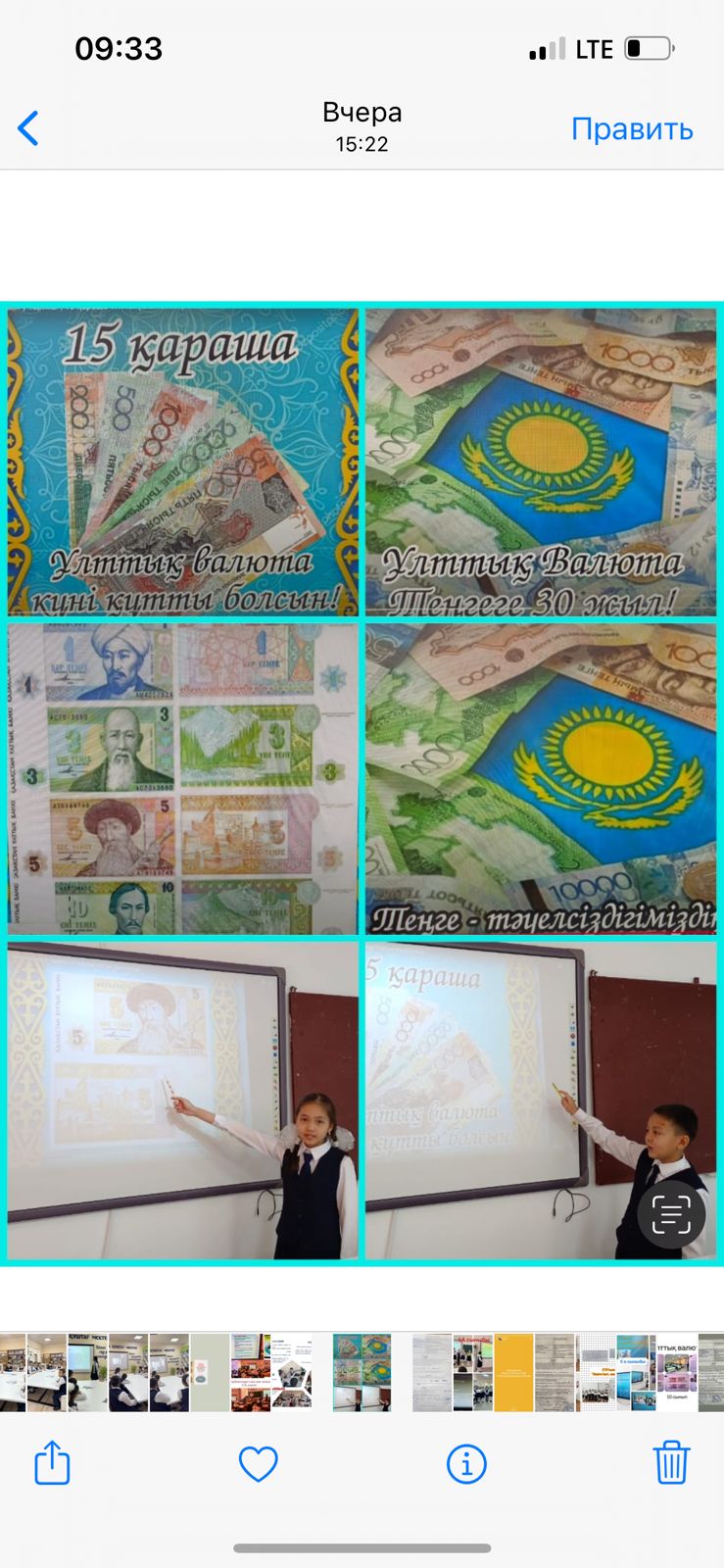 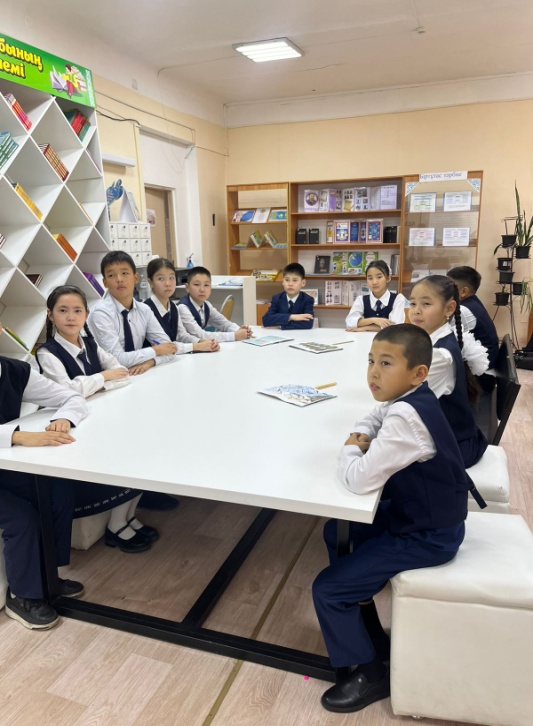 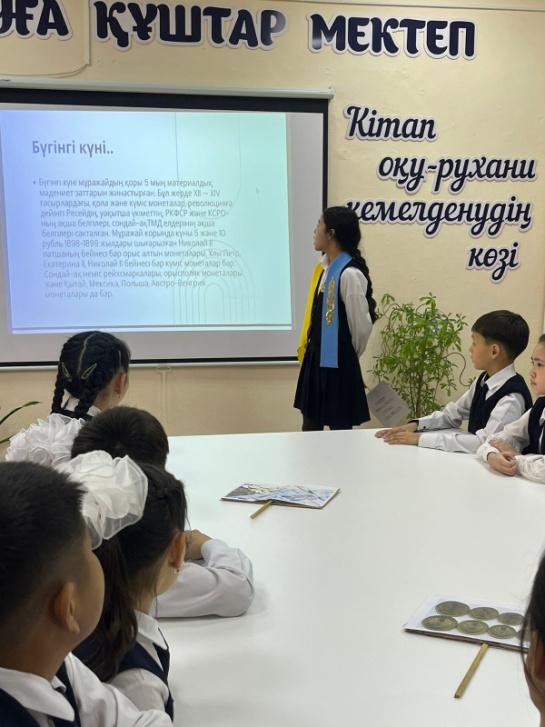 